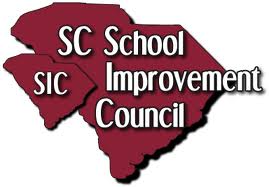 Tamala AshfordAssistant Principaltashford@richland2.org803.699.2750 x 72016David BasilePrincipaldbasile@richland2.org803.699.2750 x 72001Mary Paige BoyceParentmboyce@richland2.org803-790-8327Marianne BoydTeacher, 7th Grademboyd@richland2.org803.699.2750Kara BrownParentbrownK25@mailbox.sc.edu803-542-7319Angelia CoardParentangeliacoard@yahoo.com803-629-7859Shanitra DeasAssistant Principalsdeas@richland2.org803.699.2750 x 72013Dionne FleshmanParentDionne1572@aol.com803-419-9705Sandra HamlinDistrict Mental Heath Professionalshamlin@richland2.org803-528-8110Justin NutterParentjnutter@lexington4.net803-865-1074LaShelle Upton-MooreParentLashelle.up2moore@yahoo.com803-413-6390Christal RobinsonSocial Workerchrobinson@richland2.org803.699.2750